Технологическая карта урокаУчитель: Кудрявцева И.В.Предмет: математикаКласс: 6Автор УМК: Дорофеев Г.В., Шарыгин И.Ф., Суворова С.Б.Тема урока: «Действия с десятичными дробями. Применение на практике»     Тип урока: урок общеметодологической направленности. Цель урока: реализация системно-деятельностного подхода (метапредметного компонента) через организацию исследовательской деятельности учащихся на уроке посредством решения математических задач практического содержания.Задачи урока: 1. развить у учащихся познавательный интерес к математике через деятельностный подход.                        2. научить применять математические знания (действия с десятичными дробями) к практическим ситуациям.                        3 Сформировать навыки смыслового чтения у учащихся в рамках темы «Действия с десятичными дробями».Планируемые результаты:                                                                                                                                                                    Личностные: развивать умение слушать; ясно, точно, грамотно излагать свои мысли в устной и письменной речи; развивать креативность мышления, инициативу, находчивость, активность при решении математических задач практического содержания. Метапредметные: развивать умения понимать и использовать математические средства наглядности (таблицы), понимать сущность алгоритмических предписаний, формировать умение работать в группах.                                                                                       Предметные: умение работать с текстом содержащим математические данные (анализировать, извлекать необходимую информацию)Формы работы учащихся: групповая, индивидуальная.  Необходимое техническое оборудование: мультимедиа проектор, компьютер, экран, карточки (рецепт торта, прайс-лист магазинов) для групповой работы, индивидуальные маршрутные листы.Структура и ход урока:Приложение - 1.Задание 2. Дешифровка.1 ученик: 1) (5,71 + 3,39) : 10 - 0,01 = 0,9          К                 2) 3,02 ∙ 10 + 0,24∙  100 = 54,2            Л2 ученик: 1) 0,42 ∙ 100 – 45 : 10 = 37,5               У                 2) 5,5 : (2,5 – 2,4) + 3,75 = 58,75         Б3 ученик: 1) 0,8 ∙ 10 – 0,75 : 0,1 = 0, 5                 Н                 2) 9,1 – (10 ∙ 0,6 + 1,4) = 1,7                Ивместе: 1) 2,55 – (7,1 – 3,7):10 = 2,21                 К                2) 10,2 – (8 :  0,1 + 1,6) = 0,6                  АПРИЛОЖЕНИЕ - 2Инструкционная карта учениковПриложение - 3Творожный торт с клубникой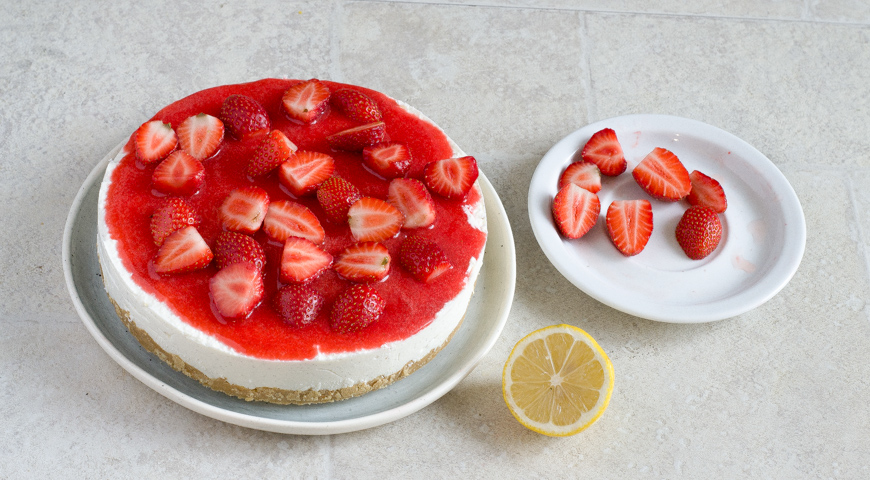 	ИНГРЕДИЕНТЫ (на 6 порций)сливочное масло – 100 гпесочное печенье – 250 гваниль – 1 пакетиктворог (9%) – 600 гсахарная пудра – 120 гжелатин – 10 гсливки (35%) – 250 млтертая лимонная цедра – 1 ст. л. + немного нарезанной цедры для украшенияклубника – 450 гТворожный торт с клубникойПОШАГОВЫЙ РЕЦЕПТ ПРИГОТОВЛЕНИЯ    Приготовьте основу творожного торта с клубникой. Для этого, прежде всего,100 г. сливочного масла  нарежьте маленькими кубиками и оставьте при комнатной температуре на 30 минут.   250 г. печенья поместите в плотный чистый пакет, некрепко завяжите его и уложите на рабочий стол. Прокатайте по нему несколько раз скалкой, чтобы внутри образовалась мелкая крошка. Пересыпьте содержимое пакета в миску. Добавьте масло и тщательно перемешайте лопаткой.     Выложите получившуюся смесь в жаропрочную разъемную форму диаметром 22 см, распределите по дну и утрамбуйте. Уберите основу творожного торта в холодильник на 1 час.    Для крема торта с клубникой  600 г. творога  протрите через частое сито и добавьте к нему 1 пакетик  ванилина. Всыпьте 100 г. сахарной пудры. Добавьте 1 столовую ложку тертой цедры лимона и взбейте миксером до получения массы однородной консистенции.  10 г. желатина замочите в небольшом количестве холодной воды. Всего потребуется 250 мл сливок. Сливки (100 мл) нагрейте до 40°C. Положите в них желатин и перемешайте. Процедите через мелкое сито на творожную массу. Добавьте оставшиеся сливки (150 г.) и взбейте крем для торта миксером на низкой скорости.    Достаньте основу торта с клубникой из холодильника. Распределите по охлажденному коржу творожный крем и разровняйте. Уберите торт в холодильник минимум на 6 часов.      Клубнику (450 г.) разморозьте. Треть нарежьте красивыми ломтиками. Оставшуюся часть ягод и сахарной пудры (20 г.) измельчите в блендере. Протрите пюре через сито.      Охлажденный торт осторожно переложите из формы на большую тарелку. Сверху распределите ломтики клубники и залейте их пюре. Украсьте лимонной цедрой, нарезанной соломкой.      Приятного аппетита! Творожный торт с клубникойПОШАГОВЫЙ РЕЦЕПТ ПРИГОТОВЛЕНИЯ    Приготовьте основу творожного торта с клубникой. Для этого, прежде всего,100 г. сливочного масла  нарежьте маленькими кубиками и оставьте при комнатной температуре на 30 минут.   250 г. печенья поместите в плотный чистый пакет, некрепко завяжите его и уложите на рабочий стол. Прокатайте по нему несколько раз скалкой, чтобы внутри образовалась мелкая крошка. Пересыпьте содержимое пакета в миску. Добавьте масло и тщательно перемешайте лопаткой.     Выложите получившуюся смесь в жаропрочную разъемную форму диаметром 22 см, распределите по дну и утрамбуйте. Уберите основу творожного торта в холодильник на 1 час.    Для крема торта с клубникой  600 г. творога  протрите через частое сито и добавьте к нему 1 пакетик  ванилина. Всыпьте 100 г. сахарной пудры. Добавьте 1 столовую ложку тертой цедры лимона и взбейте миксером до получения массы однородной консистенции.  10 г. желатина замочите в небольшом количестве холодной воды. Всего потребуется 250 мл сливок. Сливки (100 мл) нагрейте до 40°C. Положите в них желатин и перемешайте. Процедите через мелкое сито на творожную массу. Добавьте оставшиеся сливки (150 г.) и взбейте крем для торта миксером на низкой скорости.    Достаньте основу торта с клубникой из холодильника. Распределите по охлажденному коржу творожный крем и разровняйте. Уберите торт в холодильник минимум на 6 часов.      Клубнику (450 г.) разморозьте. Треть нарежьте красивыми ломтиками. Оставшуюся часть ягод и сахарной пудры (20 г.) измельчите в блендере. Протрите пюре через сито.      Охлажденный торт осторожно переложите из формы на большую тарелку. Сверху распределите ломтики клубники и залейте их пюре. Украсьте лимонной цедрой, нарезанной соломкой.      Приятного аппетита! 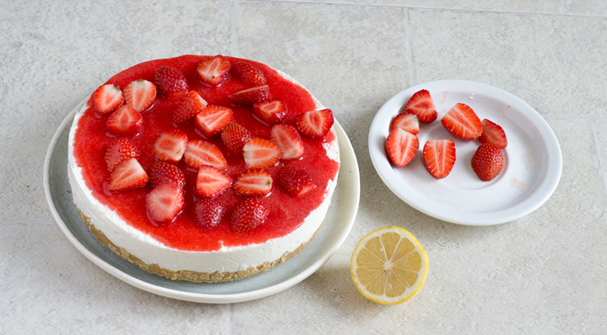 Приложение - 4Прайс-листы магазиновПриложение - 5Алгоритм приготовления торта.Приготовьте основу творожного торта с клубникой.Уберите основу творожного торта в холодильник на 1 час.Приготовьте клубнично-творожный крем.Выложите крем на основу торта и уберите торт в холодильник минимум на 6 часов.Клубнику разморозьте, добавьте сахарную пудру и  приготовьте пюре.Охлажденный торт осторожно переложите из формы на большую тарелкуСверху распределите ломтики клубники, залейте клубничным пюре и украсьте цедрой лимона.Начало формы№п/пЭтапы урокаЗадачи этапавремяДеятельность учителяДеятельность ученикаУУД1Самоопределение к учебной деятельностиСоздать благоприятныйпсихологическийнастрой на работу 2 минПриветствие, мобилизация внимания детей.Включаются в деловой ритм урокаЛичностные: самоопределениеРегулятивные: целеполаганиеКоммуникативные: планирование учебного сотрудничества с учителем и сверстниками2Постановка темы урока   и учебной цели.Подвод учащихся к формулированию темы урока и постановки учебной цели урока 3 мин Анализирует предложенные ответы, помогает в выборе наиболее удачного, создаёт проблемную ситуацию.Вопросы к классу:- Какой скоро будет праздник?- А вы хотите удивить своих близких замечательным тортом, приготовленным своими руками?- Тогда ставим перед собой задачу испечь торт с наименьшими затратами.(слайд 2)Задание 1: Вы решили приготовить торт. Что нужно сделать для этого? Обсудите в группе и запишите этапы решения задачи. (слайд 3)Обсуждают, предлагают свои ответыОтветы:- Новый год- ДаЗаписывают в маршрутный лист этапыКоммуникативные: планирование учебного сотрудничества с учителем и сверстникамиЛичностные: планирование учебной деятельностиРегулятивные: умение слушать друг друга, уточнять и дополнять3Актуализация знаний и учебных действий.Актуализация опорных знаний и способов деятельности.5 минЗадание 2. Расшифруйте название торта, решив примеры.Предлагает учащимся  «Дешифровку». (Смотри приложение) Консультирует, проверяет правильность решения.Проверка на доске, на экране. (слайд 4 – 5 ) Решают примеры, выбирают правильный ответ и сопоставляют с буквой, сравнивают полученные результаты. Собирают из букв название торта «Клубника»Регулятивные: умение слушать друг друга, уточнять и дополнятьКоммуникативные: аргументация своего мненияПознавательные: навык вычислений, умение применять знания для решения задачи.4Практическая деятельность учащихся(работа в группах) с проговариванием во внешнюю речь.Выявление качества и уровня усвоенных знаний и способов действий, установление причин выявленных недостатков20минОрганизовывает работу, консультирует и проверяет правильность решения. Предлагает учащимся составить список необходимых продуктов по рецепту торта, рассчитать стоимость продуктов по прайс-листу и выбрать магазин, пронумеровать этапы приготовления торта.Задание 3: Итак, рецепт найден. Прочитайте его и составьте список необходимых продуктов. (слайд 6 - 7)Задание 4: Мы готовы идти в магазин за продуктами. Я предлагаю ознакомиться со стоимостью нужных нам продуктов в двух магазинах, "Супер" и "Люкс". - Почему вы выбрали «Люкс»?(слайд 8,9,10)Решают задачи, переводя практические ситуации на математический язык. Записывают решения в маршрутные листы, обсуждают и проверяют их в группе, комментируют свои результаты решения. При обсуждении учащиеся рассказывают способы нахождения недостающих данныхРешают задачи, обсуждают результаты и делают вывод о выборе магазинаЛичностные: уметь конструктивно решать конфликтыКоммуникативные: учиться действовать с учетом позиции другого и согласовывать свои действия, работать в группе: устанавливают рабочие отношения, учатся эффективно сотрудничатьРегулятивные: осознают качество и уровень усвоенияПознавательные: выделяют и формулируют познавательную цель, строят логические цепи рассуждений.5Самостоятельная работа в группах.Выявление качества и уровня усвоенных знаний и способов действий10минОрганизовывает работу, консультирует создает (по возможности) ситуацию успеха для каждого ребенкаЗадание 5: Прочитайте ещё раз рецепт и пронумеруйте этапы приготовления торта. В результате мы выяснили, что для приготовления нужно последовательно выполнить следующие действия (слайд 11, 12, 13,14)Внимательно читают рецепт. Анализируют задачу, сравнивают полученные результаты.Выполняют работу в группе. Познавательные: строят логические цепи рассуждений,осуществляют поиск и выделение необходимой информацииКоммуникативные: учиться действовать с учетом позиции другого и согласовывать свои действия, работать в группе: устанавливают рабочие отношения, учатся эффективно сотрудничать6Рефлексия.Подведение итогов урока.Дать качественную оценку работы класса и отдельных групп, учащихсяИнициировать рефлексию детей по поводу мотивации их собственной деятельности и взаимодействия с учителем и другими детьми3 минПодводит итог работы, анализируя достигнутые результаты.1. Вопросы:- Нужна ли математика в повседневной жизни?- Где в жизни вы можете применить полученные практические знания?2. Подсчитайте полученные баллы за урок в маршрутном листе. Их количество соответствует вашей оценке за работу на уроке. Оценивают собственную деятельность, намечают цели последующей деятельности. Отвечают по очередиПознавательные: рефлексия способов и условий действия, адекватное понимание причин успеха и неудач, контроль и оценка процесса и результатов деятельностиКоммуникативные: умение выражать свои мысли, аргументацияЛичностные: смыслообразование.7Информация о домашнем заданииОбеспечение понимания детьми цели, содержания и способов выполнения домашнего задания2 минИнформирует о домашнем задании(напечатано на маршрутном листе).Дом. задание: (слайд 15)Определяются с домашним заданием. Рассчитать  количество и стоимость продуктов  на 3 порции клубничного тортаРегулятивные: планирование, выделение и осознание того, что усвоено, что ещё подлежит усвоению0,954,237,558,750,51,72,210,6КЛУБНИКАЗадание 1Вы решили приготовить торт. Что нужно сделать для решения этой задачи? Обсудите в группе и выскажите предложения, потом запишите этапы решения задачи во втором столбце данной таблицы1. ________________________________________2. ________________________________________3. ________________________________________4. ________________________________________5. ________________________________________Задание 2Расшифруйте название торта, решив примеры.Обсудите и проверьте в группе результаты вычислений1 ученик: 1) (5,71 + 3,39) : 10 - 0,01 = 0,9                           2) 3,02 ∙ 10 + 0,24∙  100 = 54,2            2 ученик: 1) 0,42 ∙ 100 – 45 : 10 = 37,5                                2) 5,5 : (2,5 – 2,4) + 3,75 = 58,75         3 ученик: 1) 0,8 ∙ 10 – 0,75 : 0,1 = 0, 5                                  2) 9,1 – (10 ∙ 0,6 + 1,4) = 1,7                вместе: 1) 2,55 – (7,1 – 3,7):10 = 2,21                                2) 10,2 – (8 :  0,1 + 1,6) = 0,6                  Задание 3Прочитайте рецепт. Составьте список продуктов и рассчитайте необходимое количество продуктов на 12 порций. Обсудите и проверьте в группе результаты вычисленийЗадание 4Просмотрите прайс-листы магазинов. Рассчитайте стоимость покупки всех необходимых продуктов для приготовления торта и выберите магазин, в котором покупка продуктов обойдется дешевле.Обсудите и проверьте в группе результаты выбора магазинаСтоимость покупки:Магазин «Пятерочка»__________________________________Магазин «Дикси»__________________________________Задание 5Прочитайте еще раз рецепт и пронумеруйте этапы приготовления торта во втором столбце. Обсудите в группе решение этой задачи.Приготовьте клубнично-творожный крем.Сверху распределите ломтики клубники, залейте клубничным пюре и украсьте цедрой лимона.Уберите основу творожного торта в холодильник на 1 час.Охлажденный торт осторожно переложите из формы на большую тарелкуВыложите крем на основу торта и уберите торт в холодильник минимум на 6 часов.Приготовьте основу творожного торта с клубникой.Клубнику разморозьте, добавьте сахарную пудру и  приготовьте пюре.№ п/пНазвание продукта«Пятерочка»«Дикси»1Масло сливочное, 200 г.126 руб.120 руб.2Клубника замороженная, 900 г.125,5 руб.130,5 руб.3Печенье песочное, 250 г.41,5 руб.40,5 руб.4Ваниль, 10 г.6,5 руб.7 руб.5Творог, 300 г.60,5 руб.62,5 руб.6Сахарная пудра, 120 г.38,5 руб.37.5 руб.7Желатин, 10 г.15 руб.17 руб. 8Сливки, 500 мл.120 руб.124 руб.9Лимон, 1 шт.10,5 руб.12,5 руб.